Ampumahiihdon SM-kilpailutYhteislähtö aamupäivä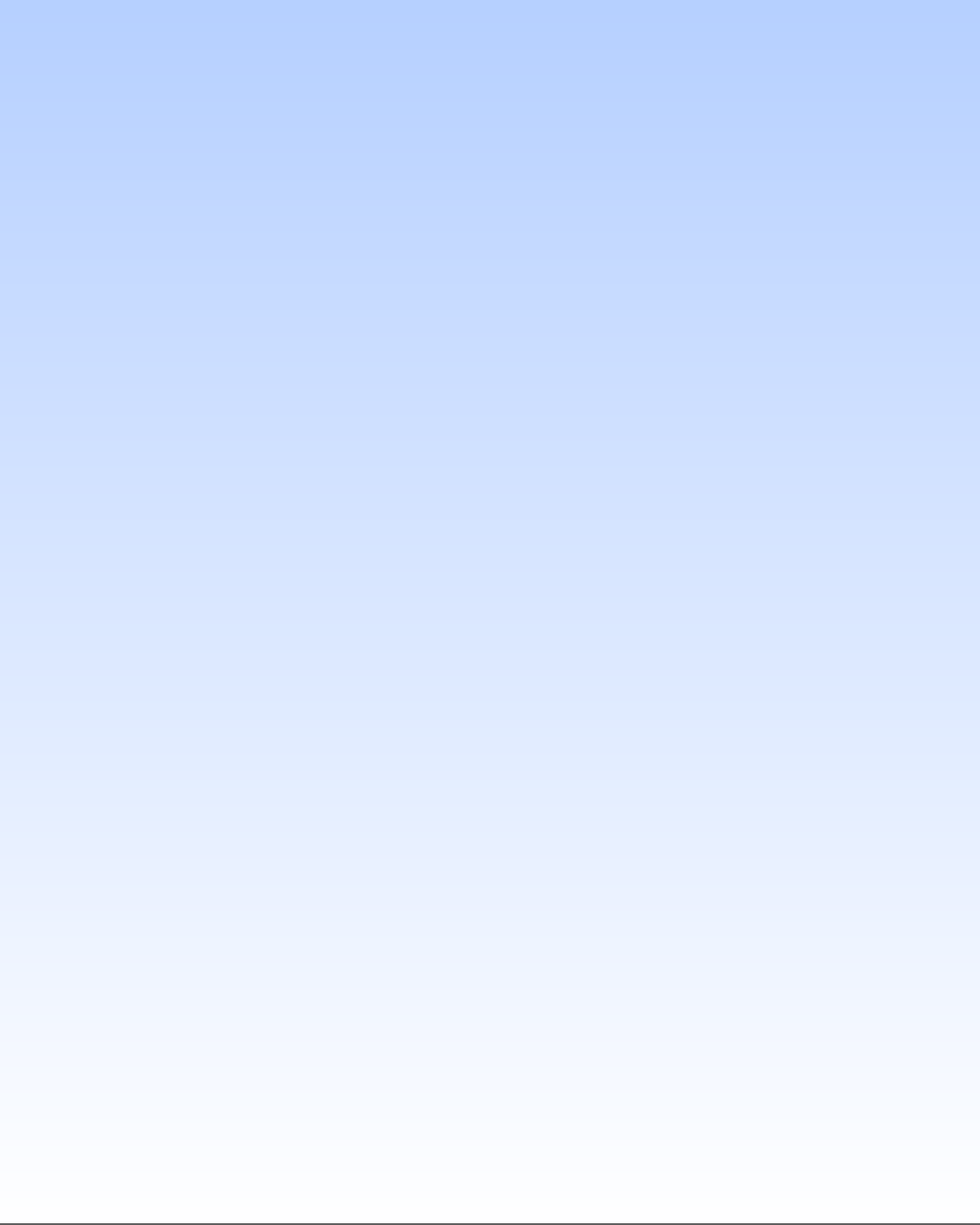 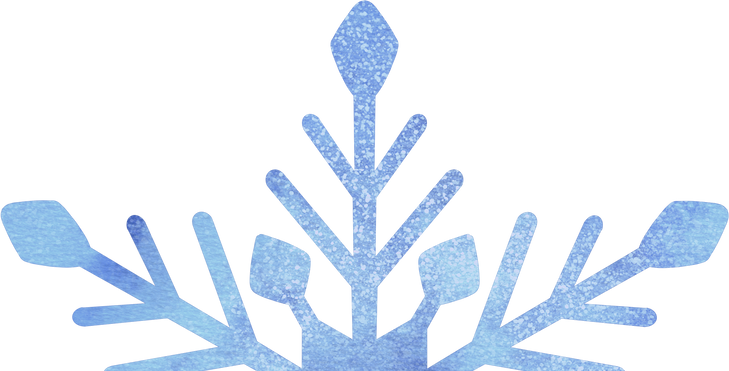 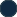 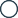 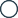 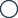 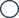 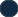 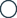 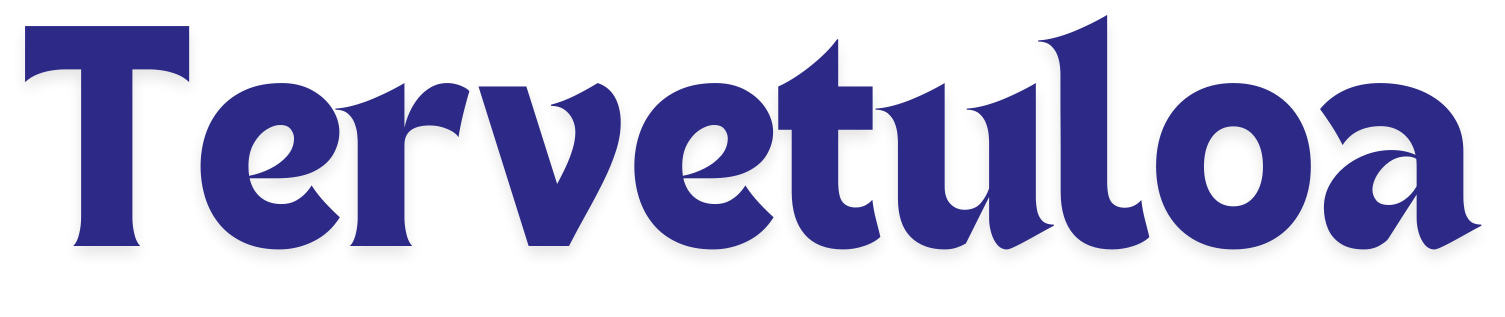 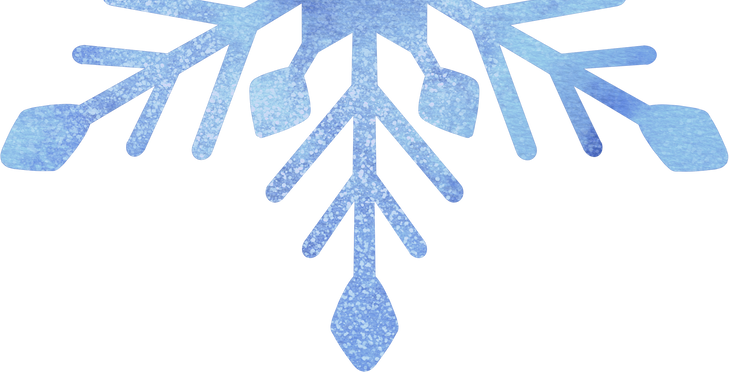 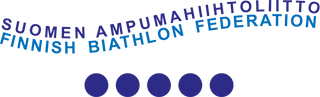 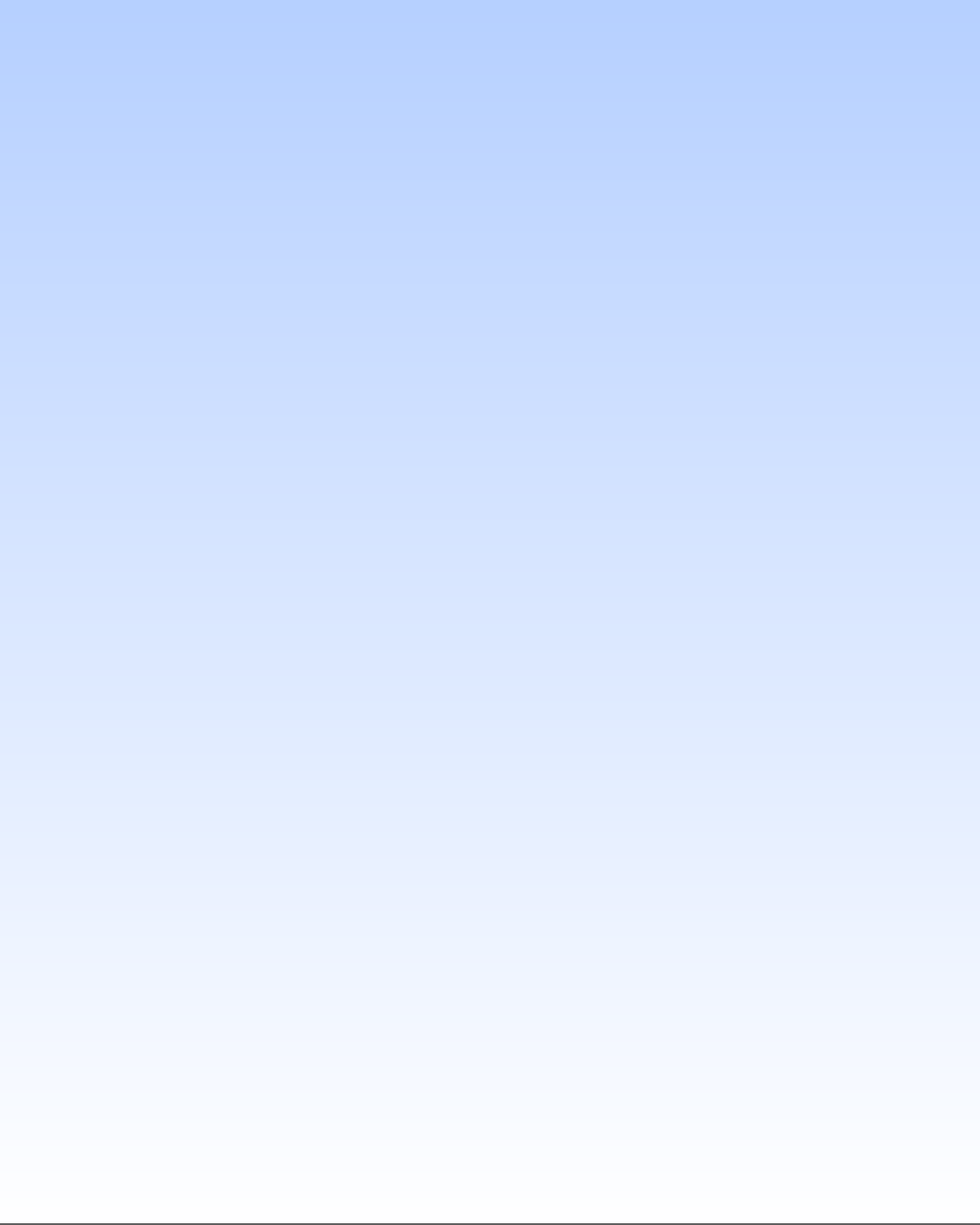 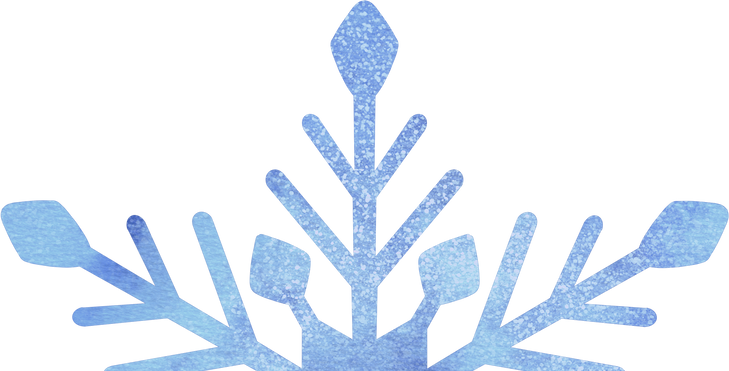 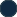 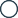 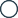 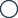 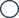 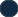 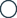 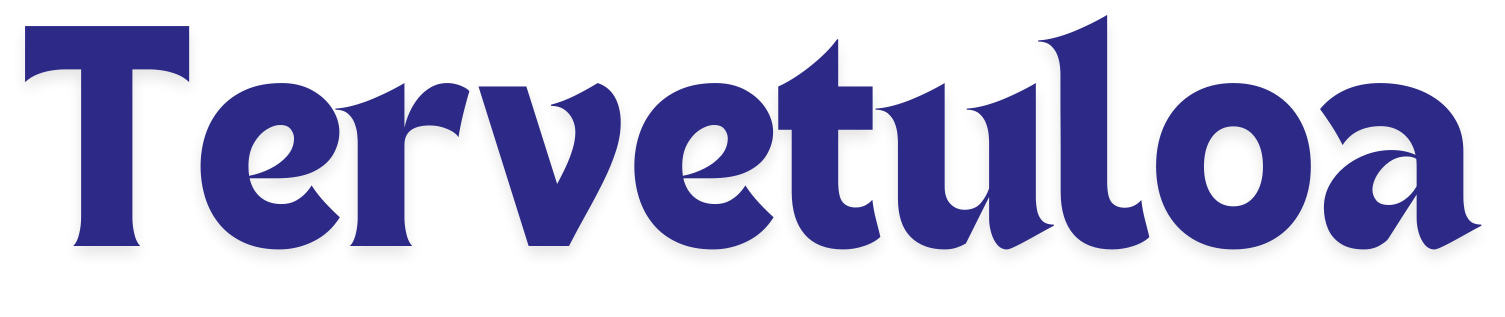 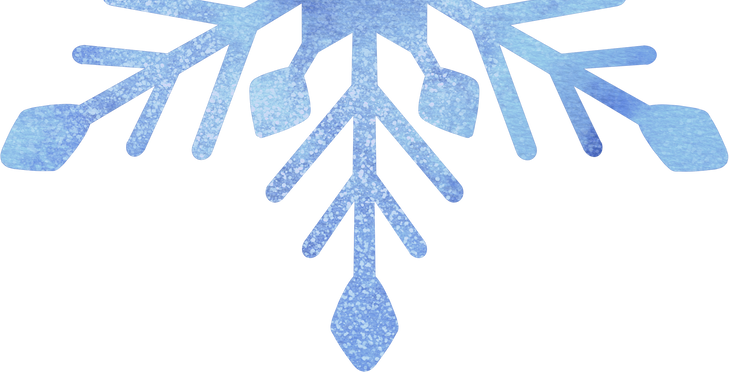 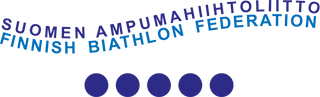 